Муниципальное казенное общеобразовательное учреждение Детловская средняя общеобразовательная школа № 12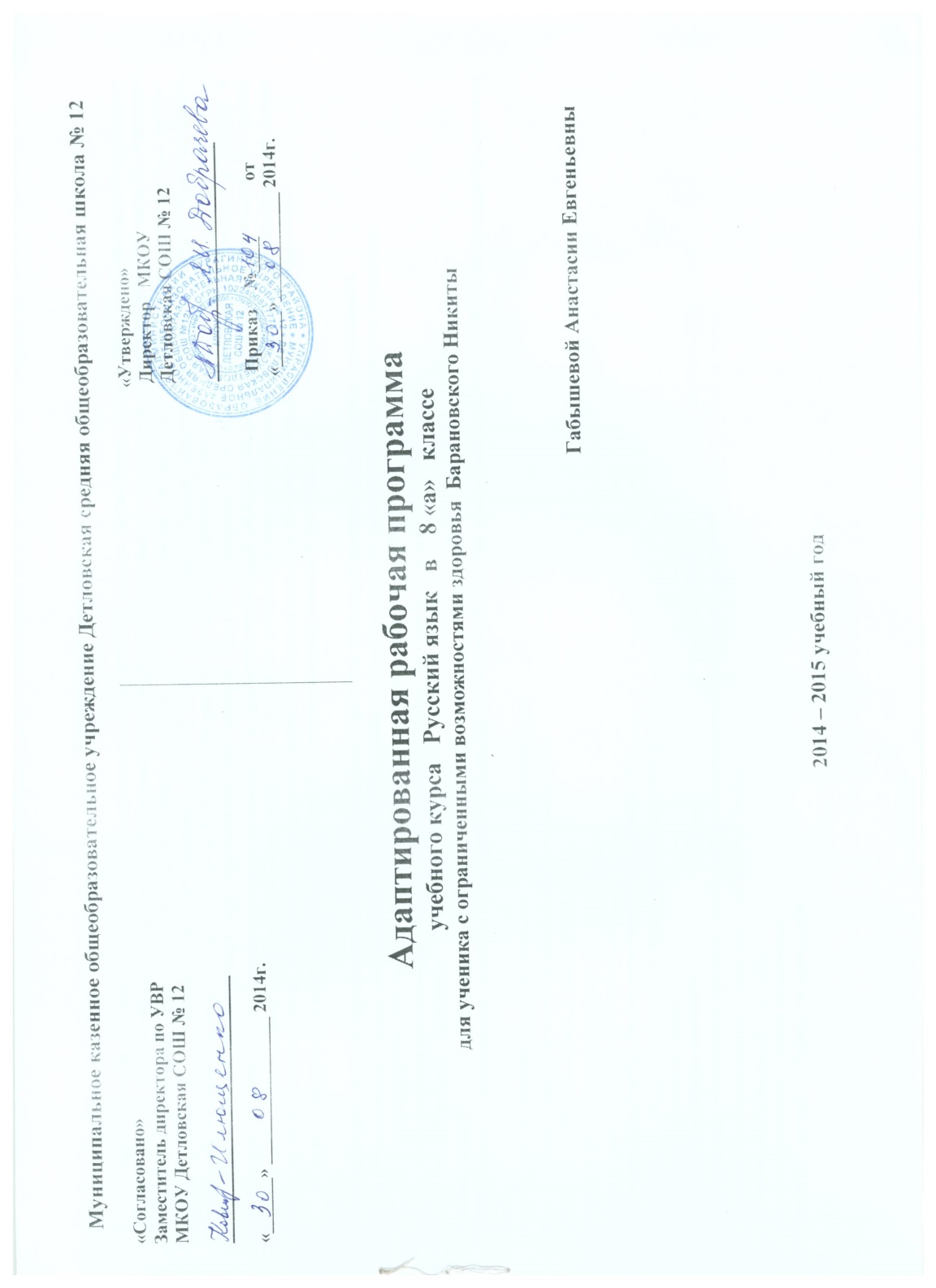 Адаптированная рабочая программаучебного курса   Русский язык   в    8 «а»   класседля ученика с ограниченными возможностями здоровья  Барановского Никиты                                                                                                                                                                                                                                                                                                                                                     Габышевой Анастасии Евгеньевны   2014 – 2015 учебный годПояснительная запискаАдаптированная рабочая программа по русскому языку для ученика 8 «а» класса разработана в соответствии с требованиями Федерального государственного образовательного стандарта и Программы специальных (коррекционных) образовательных учреждений VIII  вида. 5 – 9 классы. Авторы: В. В. Воронкова. - Москва: Гуманитар. изд. центр ВЛАДОС, 2011. Программа рассчитана на 140 часов в год из расчета 4 часа в неделю. Рабочая программа курса реализуется через учебник  Русский язык: Учебник для 8 класса специальных (коррекционных) образовательных учреждений VIII вида. Авторы: Н. Г. Галунчикова, Э. В. Якубовская. - Москва «Просвещение», 2006 г. Данная программа учитывает психофизические особенности развития учащегося 8-го класса, уровень его знаний и умений и предусматривает обязательный личностно-ориентированный и дифференцированный подход исходя из возможности школьника. На уроках русского языка в 8-ом классе продолжается формирование у школьника техники чтения: правильности, беглости, выразительности на основе понимания читаемого материала. На уроках русского языка уделяется большое внимание развитию речи учащегося и его мышлению. Цель – формирование языковой, коммуникативной и лингвистической компетенции учащегося. 
Задачи: 
1. формирование прочных орфографических и пунктуационных умений и навыков (в пределах программных требований);2. овладение нормами русского литературного языка и обогащение словарного запаса и грамматического строя речи учащегося; 3. обучение школьника умению связанно излагать свои мысли в устной и письменной форме; 
4. вооружение учащегося основными знаниями о родном языке, развитие языкового и эстетического идеала; 5.развитие логического мышления;6. формирование общеучебных умений – работать с книгой, со справочной литературой; 7. воспитание нравственности, чувства патриотизма и толерантности; воспитание любви и уважения к родному языку, а также предмету «русский язык». Коррекционная работа, которая включает следующие направления: Совершенствование движений и сенсомоторного развития: · развитие мелкой моторики и пальцев рук; · развитие навыков каллиграфии; · развитие артикуляционной моторики. Коррекция отдельных сторон психической деятельности:· коррекция – развитие восприятия, представлений, ощущений; · коррекция – развитие памяти; · коррекция – развитие внимания; · формирование обобщенных представлений о свойствах предметов (цвет, форма, величина); · развитие пространственных представлений и ориентации; · развитие представлений о времени. Развитие различных видов мышления: · развитие наглядно-образного мышления; · развитие словесно-логического мышления (умение видеть и устанавливать логические связи между предметами, явлениями и событиями). Развитие основных мыслительных операций: · развитие умения сравнивать, анализировать; · развитие умения выделять сходство и различие понятий; · умение работать по словесной и письменной инструкциям, алгоритму; · умение планировать деятельность. Коррекция нарушений в развитии эмоционально-личностной сферы: · развитие инициативности, стремления доводить начатое дело до конца; · формирование умения преодолевать трудности; · воспитание самостоятельности принятия решения; · формирование адекватности чувств; · формирование устойчивой и адекватной самооценки; · формирование умения анализировать свою деятельность; · воспитание правильного отношения к критике. Коррекция – развитие речи: · развитие фонематического восприятия; · коррекция нарушений устной и письменной речи; · коррекция монологической речи; · коррекция диалогической речи; · развитие лексико-грамматических средств языка. 
Расширение представлений об окружающем мире и обогащение словаря. Коррекция индивидуальных пробелов в знаниях. Основные требования к знаниям и умениям учащегосяУчащийся должен уметь:Писать под  диктовку текст с соблюдением знаков препинания в конце предложения;разбирать слова по составу, образовывать слова с помощью приставок и суффиксов;различать части речи;строить простое распространенное предложение, простое предложение с однородными членами, сложное предложение;писать изложение и сочинение; оформлять деловые бумаги; пользоваться школьным орфографическим словарем. Учащийся должен  знать:части речи;наиболее распространенные правила правописания слов.Содержание учебного курсаКалендарно-тематический план                                                                                                                                                                        Учебно-методическое обеспечение«Согласовано»Заместитель директора по УВРМКОУ Детловская СОШ № 12_____________________________«______» ________________ 2014г.                                                               «Утверждено»                                                                 Директор   МКОУ                                                                Детловская СОШ № 12                                                                __________________________                                                                  Приказ    №____            от                                                                 «______»____________ 2014г.Основные изучаемые вопросыКоличество часовПрактические и лабораторные работы, творческие и практические задания, экскурсии  и др.Виды контроляТребования к уровню подготовкиПовторениеПовторениеПовторениеПовторениеПовторениеПовторение10Объяснительная запискаТекущийПростое и сложное предложения. Подлежащее и сказуемое в простом и сложном предложениях. Простое предложение с однородными членами. Сложное предложение с союзами и, а, но и без союзов.СловоСловоСловоСловоСловоСлово21АвтобиографияТекущийСостав слова. Однокоренные слова; подбор однокоренных слов, относящихся к различным частям речи, разбор их по составу.Единообразное написание звонких и глухих согласных, ударных и безударных гласных в корнях слов.Образование слов с помощью приставок и суффиксов.Правописание приставок с о и а (от-, до-, по-, про-, за-, на-), приставка пере- ,единообразное написание приставок на согласные вне зависимости от произношения (с-, в-, над-, под-, от-).Сложные слова. Образование сложных слов с соединительными гласными и без соединительных гласных.Имя существительное.Имя существительное.Имя существительное.Имя существительное.Имя существительное.Имя существительное19Контрольный диктантТекущийОсновные грамматические категории имени существительного. Склонение имен существительных.Правописание падежных окончаний существительных единственного и множественного числа. Несклоняемые существительные.Имя прилагательноеИмя прилагательноеИмя прилагательноеИмя прилагательноеИмя прилагательноеИмя прилагательное20Контрольный диктантТекущийСогласование имени прилагательного с именем  существительным в роде, числе и падеже. Правописание падежных окончаний имен прилагательных в единственном и множественном числе. Имена прилагательные на -ий, -ья, -ье  их склонение и правописание.Личные  местоимения.Личные  местоимения.Личные  местоимения.Личные  местоимения.Личные  местоимения.Личные местоимения21Контрольный диктантТекущийЛицо и число местоимений. Склонение местоимений. Правописание личных местоимений.Род местоимений 3-го лица единственного числа.ГлаголГлаголГлаголГлаголГлаголГлагол29Рассказ «Как я однажды пообедал».Открытое письмо другу.Контрольный диктантТекущийЗначение глагола.Неопределенная форма глагола на -ть, -чь, -ти.Изменение глаголов по временам. Изменение глаголов по лицам.Изменение глаголов в настоящем и будущем времени по лицам и числам (спряжение). Различение окончаний глаголов I и II спряжения (на материале наиболее употребительных слов).Правописание безударных личных окончаний глаголов I и II спряжения.Правописание личных окончаний глаголов I и II спряжения, глаголов с -ться и -тся.Изменение глаголов в прошедшем времени по родам и числам.ПредложениеПредложениеПредложениеПредложениеПредложениеПредложение14Работа с деформированным текстом (311).Контрольный диктантТекущийПростое предложение. Предложения распространенные и нераспространенные. Главные и второстепенные члены предложений. Простое предложение с однородными членами. Знаки препинания при однородных членах.Обращение. Знаки препинания при обращении.Виды предложений по интонации. Знаки препинания в конце предложений.Сложное предложение. Сложные предложения с союзами и, а, но и без союзов.Сравнение простых предложений с однородными членами, соединенными союзами и, а, но со сложными предложениями с теми же союзами.Сложные предложения со словами который, когда, где, что, чтобы, потому что. Постановка знаков препинания перед этими словами.Повторение пройденного материалаПовторение пройденного материалаПовторение пройденного материалаПовторение пройденного материалаПовторение пройденного материалаПовторение пройденного материала6Контрольный диктантТематическийЗнать пройденный материал№ по порядку№ урока в темеТемаКоличество часовДата проведенияДата проведения№ по порядку№ урока в темеТемаКоличество часовплановаяфактическаяТема: Повторение (10 часов)Тема: Повторение (10 часов)Тема: Повторение (10 часов)Тема: Повторение (10 часов)Тема: Повторение (10 часов)Тема: Повторение (10 часов)1Простые и сложные предложения.1 03.092 - 4Подлежащее и сказуемое в ПП и СП.3 04.09;05.09;08.095 - 6Сложные предложения с союзами и, а, но и без них.2 10.09;11.097 - 8ПП с однородными членами предложения.2 12.09;15.099 - 10РР. Объяснительная записка.2 17.09;18.09Тема: Слово (21 час)Тема: Слово (21 час)Тема: Слово (21 час)Тема: Слово (21 час)Тема: Слово (21 час)Тема: Слово (21 час)11 - 12Корень. Однокоренные слова.2 19.09;22.0913 - 14Разные по составу слова.2 24.09;25.0915 - 16Образование слов при помощи приставок и суффиксов.2 26.09;29.0917Составление рассказа по опорным словам на тему «Ночёвка в лесу».1 01.1018 - 19Правописание ударных и безударных гласных в корне слова.2 02;10;03.1020 - 21Правописание звонких и глухих согласных в корне слова.2 06.10;08.1022 - 23Правописание непроизносимых согласных в корне слова.209.10;10.1024 - 25Гласные и согласные в приставках.2 13.10;15.1026 - 27Приставка и предлог.2 16.10;17.1028 - 29 Сложные слова.2 20.10;22.1030Правописание сложных слов с соединительной гласной и без неё.1 23.1031Автобиография.1 24.10Тема: Существительное (19 часов)Тема: Существительное (19 часов)Тема: Существительное (19 часов)Тема: Существительное (19 часов)Тема: Существительное (19 часов)Тема: Существительное (19 часов)32 - 33Части речи. Имя существительное как часть речи.2 27.10;29.1034 - 35Имя собственное.2 30.10;31.1036 - 37Правописание существительных с шипящей на конце.2 06.11;07.1138 - 39Склонение имен существительных.2 10.11;12.1140 - 42Ударные и безударные падежные окончания существительных.3 13.11;14.11;17.1143 - 44Правописание падежных окончаний имён существительных мн. числа.2 19.11;20.1145 - 46Несклоняемые существительные.2 21.11;24.1147 - 48Упражнения на закрепление.2 26.11;27.1149Контрольный диктант 1 28.1150Анализ контрольного диктанта101.12Тема: Прилагательное (20 часов)Тема: Прилагательное (20 часов)Тема: Прилагательное (20 часов)Тема: Прилагательное (20 часов)Тема: Прилагательное (20 часов)Тема: Прилагательное (20 часов)51 - 52Прилагательное как часть речи. 203.12;04.1253Согласование прилагательных с существительными.1 05.1254Родовые окончания имён прилагательных.1 08.1255Правописание безударных окончаний имён прилагательных единственного числа.110.1256Правописание безударных окончаний прилагательных множественного числа.1 11.1257 - 59Имена прилагательные на –ий, -ья, -ье, -ьи и их склонение.3 12.12;15.12;17.1260 - 61Склонение прилагательных на –ий, -ье.2 18.12;19.1262 - 63Склонение прилагательных на –ья.2 22.12;24.1264 - 65Склонение прилагательных на –ьи.2 25.12;26.1266 - 67Упражнения на закрепление.2 29.12;31.1268 - 69Повторение пройденного материала.2 12.01;14.0170Контрольная работа1 15.01Тема: Местоимение (21 часов)Тема: Местоимение (21 часов)Тема: Местоимение (21 часов)Тема: Местоимение (21 часов)Тема: Местоимение (21 часов)Тема: Местоимение (21 часов)71 – 72Местоимение как часть речи. 2 16.01;19.0173 - 74Лицо и число местоимений.2 21.01;22.0175 - 76Местоимения 3 лица единственного числа.2 23.01;26.0177 - 78Склонение местоимений 1 лица.228.01;29.0179 - 80Склонение местоимений 2 лица.2 30.01;02.0281 - 82Местоимения 3 лица. 2 04.02;05.0283 - 85Правописание местоимений с предлогами.3 06.02;09.02;11.0286 - 87Упражнения на закрепление.2 12.02;13.0288Заявление.1 16.0289 - 90Повторение пройденного материала218.02;19.0291Контрольный диктант 1 20.0292Анализ контрольного диктанта1 25.02Тема: Глагол (29 часов)Тема: Глагол (29 часов)Тема: Глагол (29 часов)Тема: Глагол (29 часов)Тема: Глагол (29 часов)Тема: Глагол (29 часов)93 - 94Глагол как часть речи.2 26.02;27.0295Роль глагола в предложении1 02.0396 - 97Неопределённая форма глагола.2 04.03;05.0398Рассказ по картине на тему сказки «Царевна-лягушка».1 06.0399 - 100Правописание глаголов с шипящей на конце слова.211.03;12.03101 - 103Изменение глаголов по временам.313.03;16.03;18.03104 - 105Прошедшее время глагола. Род и число.2 19.03;20.03106Рассказ «Как я однажды пообедал».1 30.03107 - 108Не  с глаголами.2 01.04;02.04109 - 110Изменение глаголов по лицам и числам.203.04;06.04111Правописание глаголов 2 лица единственного числа.108.04112Глаголы 3 лица.1 09.04113Правописание глаголов с -тся, -ться.110.04114Упражнения на закрепление.1 13.04     115Спряжение глаголов. Глаголы I и  II спряжения.115.04116Ударные и безударные окончания глаголов.1 16.04117Правописание безударных личных окончаний глаголов.117.04118Способы проверки безударных окончаний. Упражнения на закрепление120.04119Открытое письмо другу.1 22.04120Контрольный диктант1 23.04121Анализ контрольного диктанта124.04Тема: Предложение (14 час)Тема: Предложение (14 час)Тема: Предложение (14 час)Тема: Предложение (14 час)Тема: Предложение (14 час)Тема: Предложение (14 час)122Предложение1 27.04123Распространенные и нераспространенные простые предложения.1 29.04124Однородные члены предложения. Знаки препинания при них.130.04125Распространенные и нераспространенные однородные члены предложения.1 06.05126Работа с деформированным текстом (311).1 07.05127Обращение. Знаки препинания при нем.108.05128Типы предложений по цели высказывания.1 13.05129 - 130Сложное предложение.2 14.05;15.05131Сложное предложение и простое с однородными членами.1 18.05132Вид связи частей сложного предложения.1 20.05133 - 134СП со словами КОТОРЫЙ, КОГДА, ГДЕ, ЧТО, ЧТОБЫ, ПОТОМУ ЧТО.2 21.05;22.05Тема: Повторение изученного (6 часов)Тема: Повторение изученного (6 часов)Тема: Повторение изученного (6 часов)Тема: Повторение изученного (6 часов)Тема: Повторение изученного (6 часов)Тема: Повторение изученного (6 часов)135 - 138Повторение изученного.4 22.05;25.05;27.05;28.05139Контрольный диктант 129.05140Анализ контрольного диктанта. Подведение итогов за год.129.05КлассУчебники (автор,название, год издания,кем рекомендован или допущен, издательство)Методические материалыДидактические материалыМатериалы для контроляЦОРы8Учебник для 8 класса специальных (коррекционных) образовательных учреждений VIII вида. Авторы: Н. Г. Галунчикова, Э. В. Якубовская. - Москва «Просвещение», 2006 г.